Vocabulary: Polynomials and Linear Factors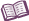 VocabularyDegree – the greatest exponent of all terms of a polynomial.When a polynomial is written in standard form, the degree is the exponent of the first term.For example, the degree of the polynomial 4x3 – 5x2 + x – 3 is three.Linear factor – a first-degree factor of a polynomial.For example, the polynomial x2 – 2x – 35 = (x + 5)(x – 7), so the linear factors ofx2 – 2x – 35 are (x + 5) and (x – 7).Multiplicity – the number of times the associated factor of a zero occurs in a polynomial.For example, x3 + 16x2 + 64x = x(x + 8)(x + 8), so this polynomial has two zeros:x = 0 is a zero with multiplicity 1, because x is a factor one time.x = –8 is a zero with multiplicity 2, because (x + 8) is a factor twice.Polynomial – a monomial or sum of monomials.Each monomial is called a term of the polynomial.For example, 2x3 – 5x2 + 9x – 4 is a polynomial with four terms.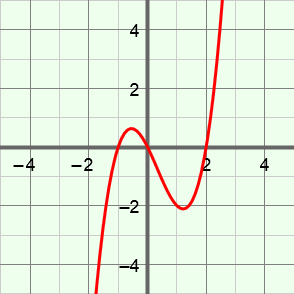 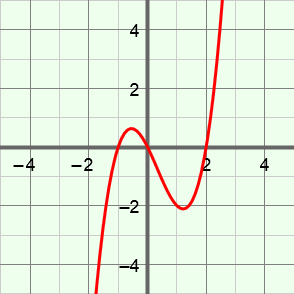 Zero (of a polynomial) – an x-value for which the value of the polynomial is zero.On a graph, each x-intercept represents a zero.For example, the zeros of the polynomialy = x3 – x2 – 2x = x(x + 1)(x – 2), shown to the right, are the values where the graph has an x-intercept: x = –1, 0, and 2.